Section 1: Product and Company IdentificationMetro Welding Supply Corp.12620 Southfield Road

Detroit, MI 48223

(313) 834-1660 [phone]

(313) 835-3562 [fax]

http://www.metrowelding.com/Product Code: Hexane Section 2: Hazards Identification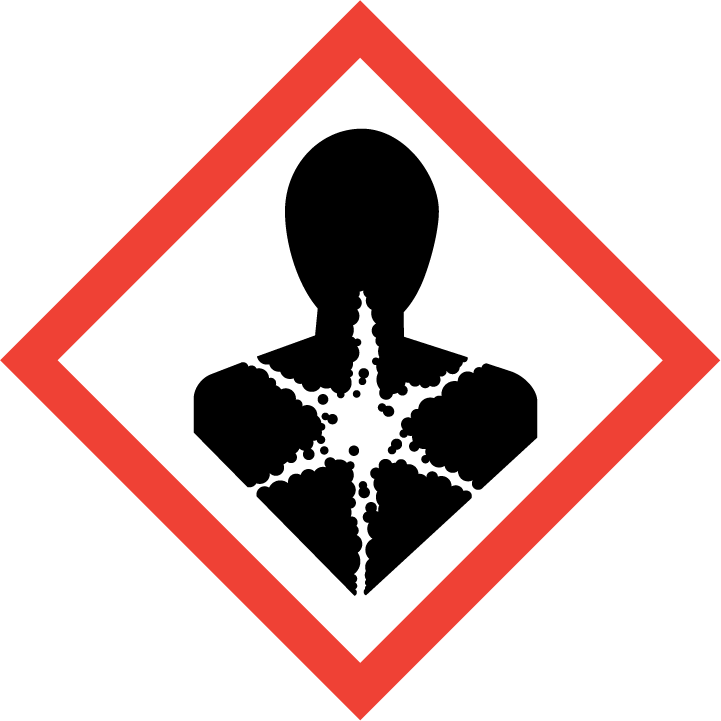 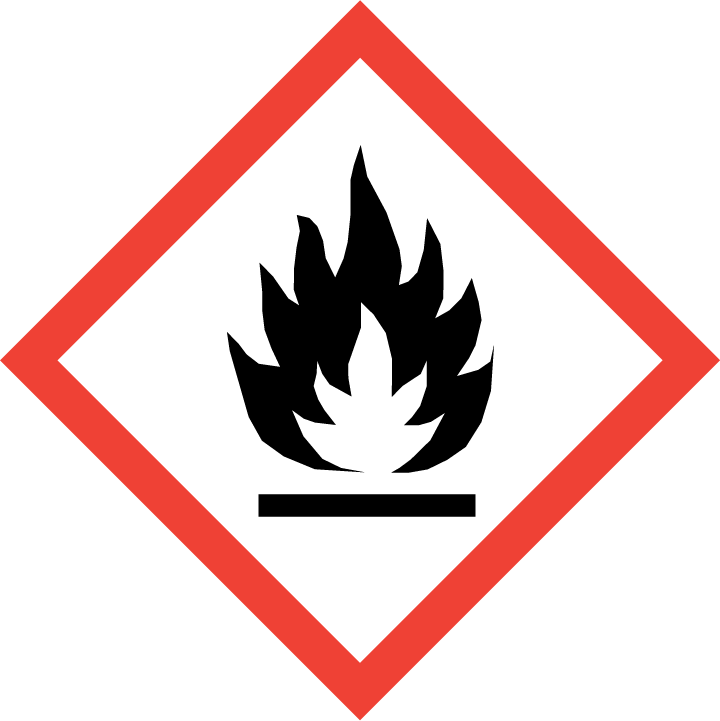 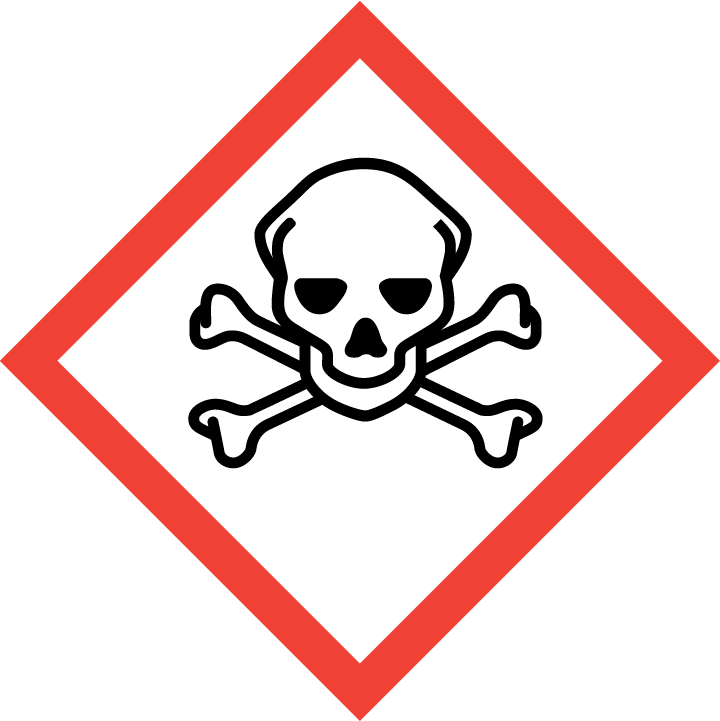 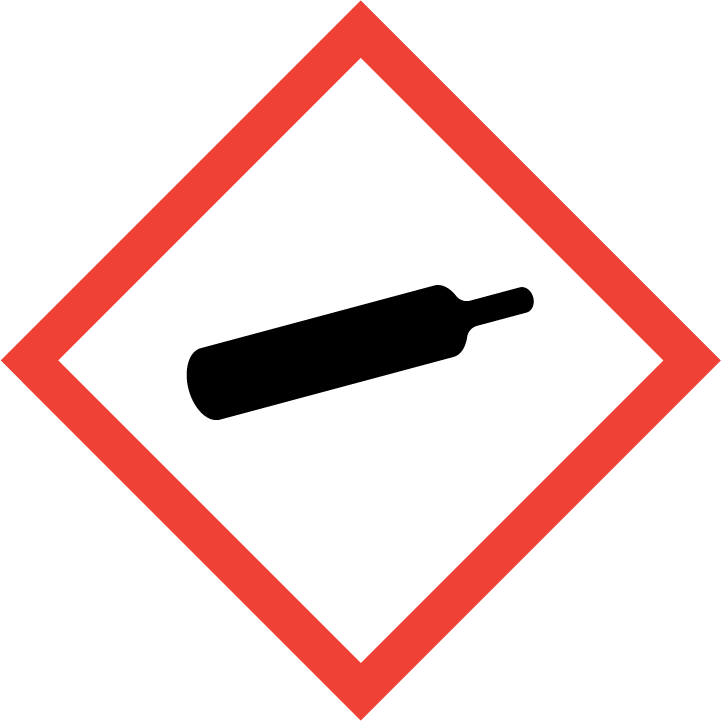 Danger Hazard Classification:Acute Dermal Toxicity (Category 1)Acute Oral Toxicity (Category 2)Aspiration Hazard (Category 1)Eye Effects (Category 2.B)Flammable (Category 1)Flammable Aerosol (Category 1)Gases Under PressureHazard Statements:Causes eye irritationContains gas under pressure; may explode if heatedExtremely flammable aerosolExtremely flammable gasFatal if swallowedFatal in contact with skinMay be fatal if swallowed and enters airwaysToxic to aquatic lifePrecautionary StatementsPrevention:Wash thoroughly after handling.Do not eat, drink or smoke when using this product.Do not get in eyes, on skin, or on clothing.Wear protective gloves and protective clothing.Keep away from heat/sparks/open flames/hot surfaces. - No smoking.Pressurized container: Do not pierce or burn, even after use.Do not spray on an open flame or other ignition source.Response:Eliminate all ignition sources if safe to do so.Immediately call a poison center or doctor.Leaking gas fire: Do not extinguish, unless leak can be stopped safely.Do NOT induce vomiting.Take off immediately all contaminated clothing and wash it before reuse.If swallowed: Rinse mouth. Do NOT induce vomiting.If in eyes: Rinse cautiously with water for several minutes. Remove contact lenses, if present and easy to do. Continue rinsing.Wash with plenty of waterStorage:Protect from sunlight. Store in well-ventilated place.Store locked up.Do not expose to temperatures exceeding 50C/122F.Disposal:Dispose of contents and/or container in accordance with applicable regulations.Section 3: Composition/Information on IngredientsSection 4: First Aid MeasuresSection 5: Fire Fighting MeasuresSection 6: Accidental Release MeasuresSection 7: Handling and StorageSection 8: Exposure Controls/Personal ProtectionEngineering ControlsHandle only in fully enclosed systems.General Hygiene considerationsAvoid breathing vapor or mistAvoid contact with eyes and skinWash thoroughly after handling and before eating or drinkingSection 9: Physical and Chemical PropertiesSection 10: Stability and ReactivitySection 11: Toxicology InformationAcute EffectsChronic EffectsSection 12: Ecological InformationFate and TransportSection 13: Disposal ConsiderationsSection 14: Transportation InformationU.S. DOT 49 CFR 172.101Canadian Transportation of Dangerous GoodsSection 15: Regulatory InformationU.S. RegulationsSARA 370.21SARA 372.65OSHA Process SafetyState RegulationsCanadian RegulationsNational Inventory StatusSection 16: Other Information0 = minimal hazard, 1 = slight hazard, 2 = moderate hazard, 3 = severe hazard, 4 = extreme hazard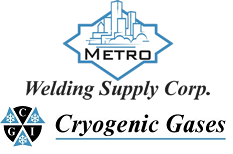 Safety Data SheetHexaneCAS #110-54-3Chemical SubstanceChemical FamilyTrade NamesHEXANEhydrocarbons, aliphaticN-HEXANE; 1-HEXANE; HEXYL HYDRIDE; 1-HEXANE; NORMAL HEXANE; SKELLYSOLVE B; UN 1208; CAPROYL HYDRIDE; C6H14Skin ContactEye ContactIngestionInhalationNote to PhysiciansWash skin with soap and water for at least 15 minutes while removing contaminated clothing and shoes. Get medical attention, if needed. Thoroughly clean and dry contaminated clothing and shoes before reuse.Flush eyes with plenty of water for at least 15 minutes. Then get immediate medical attention.Aspiration hazard. DO NOT induce vomiting. If vomiting occurs, keep head lower than hips to help prevent aspiration. Get immediate medical attention. Give artificial respiration if not breathing.If adverse effects occur, remove to uncontaminated area. Give artificial respiration if not breathing. If breathing is difficult, oxygen should be administered by qualified personnel. Get immediate medical attention.There is no specific antidote. Treatment of overexposure should be directed at the control of symptoms and the clinical condition of the patient. Long-term exposure to n-hexane can cause damage to the peripheral nervous system.Suitable Extinguishing MediaProducts of CombustionProtection of FirefightersRegular dry chemical, carbon dioxide, water, regular foam Large fires: Use regular foam or flood with fine water spray.Carbon monoxide, carbon dioxide and toxic and irritating fumes Any appropriate escape-type, self-contained breathing apparatus.Protective material types: rubberPersonal PrecautionsEnvironmental PrecautionsMethods for ContainmentKeep unnecessary people away, isolate hazard area and deny entry.Avoid heat, flames, sparks and other sources of ignition.Stop leak if possible without personal risk. Reduce vapors with water spray.Methods for CleanupOther InformationSmall spills: Absorb with sand or other non-combustible material. Collect spilled material in appropriate container for disposal. Large spills: Dike for later disposal. Remove sources of ignition.Notify Local Emergency Planning Committee and State Emergency Response Commission for release greater than or equal to RQ (U.S. SARA Section 304). If release occurs in the U.S. and is reportable under CERCLA Section 103, notify the National Response Center at (800)424-8802 (USA) or (202)426-2675 (USA).HandlingStorageStore and handle in accordance with all current regulations and standards. Store in a tightly closed container. Store in a well-ventilated area. Store in a cool, dry place. Subject to storage regulations: U.S. OSHA 29 CFR 1910.106. Grounding and bonding required. Keep separated from incompatible substances.Exposure GuidelinesN-HEXANE: 500 ppm (1800 mg/m3) OSHA TWA 50 ppm (180 mg/m3) OSHA TWA (vacated by 58 FR 35338, June 30, 1993) 50 ppm ACGIH TWA (skin) 50 ppm (180 mg/m3) NIOSH recommended TWA 10 hour(s)Eye ProtectionSkin ProtectionRespiratory ProtectionWear splash resistant safety goggles with a face shield. Provide an emergency eye wash fountain and quick drench shower in the immediate work area.Wear appropriate chemical resistant clothing. Any appropriate escape-type, self-contained breathing apparatus.Physical StateAppearanceColorChange in AppearancePhysical FormOdorTasteLiquidClearColorlessN/ALiquidFaint odor, gasoline odorN/AFlash PointFlammabilityPartition CoefficientAutoignition TemperatureUpper Explosive LimitsLower Explosive Limits-9.4 F (-23 C) (CC); -7 F (-21.7 C) (CC)IB139315.68 (log = 5.148) (estimated from water solubility)437 F (225 C)0.0750.011Boiling PointFreezing PointVapor PressureVapor DensitySpecific GravityWater SolubilitypHOdor ThresholdEvaporation RateViscosity156 F (69 C)-139 F (-95 C)124 mmHg @ 20 C3 (Air=1)0.66030.014% @ 20 CNeutral64-244 ppm8.9 (n-butyl acetate = 1)0.32 cP @ 25 CMolecular WeightMolecular FormulaDensityWeight per GallonVolatility by VolumeVolatilitySolvent Solubility86.18C-H3-(C-H2)4-C-H3Not availableNot availableNot available675 g/l VOC (w/v)Soluble: Alcohol, ether, chloroform, acetone, organic solventsStabilityConditions to AvoidIncompatible MaterialsStable at normal temperatures and pressure.Stable at normal temperatures and pressure.Oxidizing materials, halogens, combustible materials, chlorine dioxide, fluorine, nitrogen dioxide, potassium chlorate, chlorine, chlorosulfuric acidHazardous Decomposition ProductsPossibility of Hazardous ReactionsOxides of carbonWill not polymerize.Oral LD50Dermal LD50Inhalation>5 gm/kg oral-rat LD50>2 gm/kg skin-rabbit LD50Irritation, nausea, irregular heartbeat, headache, drowsiness, dizziness, mood swings, loss of coordination, lung congestion, nerve damage, brain damage, unconsciousnessEye IrritationSkin IrritationSensitizationMild irritationIrritationRespiratory tract irritation, skin irritation, eye irritation, aspiration hazard, central nervous system depression, nerve damage, asphyxiantCarcinogenicityMutagenicityReproductive EffectsDevelopmental EffectsNot listed.Available.Available.No dataEco toxicityPersistence / DegradabilityBioaccumulation / AccumulationMobility in EnvironmentFish toxicity: 2500 ug/L 96 hour(s) LC50 (Mortality) Fathead minnow (Pimephales promelas)Invertibrate toxicity: Not availableAlgal toxicity: 75 ug/L 28 hour(s) (Population Growth) Green algae (Chlamydomonas sp)Phyto toxicity: Not availableOther toxicity: Not availableRelatively non-persistent in the environment. Highly volatile from water.Accumulates very little in the bodies of living organisms.Not expected to leach through the soil or the sediment.Dispose in accordance with all applicable regulations. Subject to disposal regulations: U.S. EPA 40 CFR 262. Hazardous Waste Number(s): D001.Proper Shipping NameID NumberHazard Class or DivisionPacking GroupLabeling RequirementsPassenger Aircraft or Railcar Quantity LimitationsCargo Aircraft Only Quantity LimitationsAdditional Shipping DescriptionHexanesUN12083II35 kg or LN/AN/AShipping NameUN NumberClassPacking Group / Risk GroupHexanesUN12083IICERCLA SectionsSARA 355.30SARA 355.405000 LBS RQNot regulated.Not regulated.AcuteChronicFireReactiveSudden ReleaseYesYesYesNoNoN-HEXANENot regulated.CA Proposition 65Not regulated.WHMIS ClassificationB2, D2A, D2BUS Inventory (TSCA)TSCA 12b Export NotificationCanada Inventory (DSL/NDSL)Listed on inventory.Not listed.Listed on DSL.NFPA RatingHEALTH=2 FIRE=3 REACTIVITY=0